VÝKAZ ZISKU A ZTRÁTYVÝKAZ ZISKU A ZTRÁTY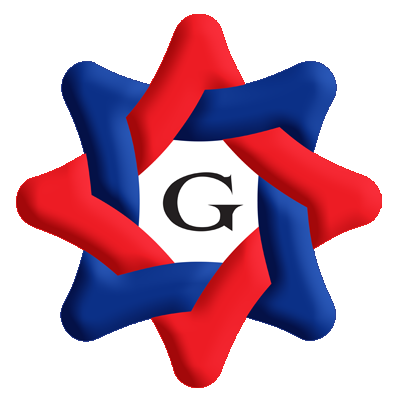 územní samosprávné celky, svazky obcí, regionální rady regionu soudržnostiúzemní samosprávné celky, svazky obcí, regionální rady regionu soudržnosti(v Kč, s přesností na dvě desetinná místa)(v Kč, s přesností na dvě desetinná místa)Období:12 / 2015IČO:60609460Název:Olomoucký krajČísloSyntetickýBěžné obdobíBěžné obdobíMinulé obdobíMinulé obdobípoložkyNázev položkyúčetHlavní činnostHospodářská činnostHlavní činnostHospodářská činnost1234A.A.NÁKLADY CELKEM4 344 719 001,233 409 160 506,62I.I.Náklady z činnosti861 448 803,05852 938 015,671.1.1.Spotřeba materiálu50111 097 646,5311 231 891,862.2.2.Spotřeba energie5026 306 982,546 772 650,313.3.3.Spotřeba jiných neskladovatelných dodávek5034.4.4.Prodané zboží5045.5.5.Aktivace dlouhodobého majetku5066.6.6.Aktivace oběžného majetku5077.7.7.Změna stavu zásob vlastní výroby5088.8.8.Opravy a udržování51142 263 577,6114 525 032,289.9.9.Cestovné5123 139 052,773 700 473,3110.10.10.Náklady na reprezentaci5133 798 494,083 142 818,1811.11.11.Aktivace vnitroorganizačních služeb51612.12.12.Ostatní služby518177 267 095,83206 309 661,4513.13.13.Mzdové náklady521210 311 809,45210 613 804,7814.14.14.Zákonné sociální pojištění52469 802 566,1769 855 041,4715.15.15.Jiné sociální pojištění525828 843,00766 143,0016.16.16.Zákonné sociální náklady5275 050 450,004 915 850,0017.17.17.Jiné sociální náklady5282 109 789,002 393 543,0018.18.18.Daň silniční53119.19.19.Daň z nemovitostí532155 636,00364 913,0020.20.20.Jiné daně a poplatky538335 241,0092 995,0022.22.22.Smluvní pokuty a úroky z prodlení541207 274,0325 573,0023.23.23.Jiné pokuty a penále542145 615,00140 244,0024.24.24.Dary a jiná bezúplatná předání5431 028 537,70651 409,0025.25.25.Prodaný materiál54426.26.26.Manka a škody5473 585 418,00567 040,5027.27.27.Tvorba fondů54864 796 833,8496 041 163,3028.28.28.Odpisy dlouhodobého majetku551107 090 459,08101 643 731,3529.29.29.Prodaný dlouhodobý nehmotný majetek55230.30.30.Prodaný dlouhodobý hmotný majetek55317 022 583,607 359 372,5331.31.31.Prodané pozemky5544 565 108,481 668 868,0032.32.32.Tvorba a zúčtování rezerv55533.33.33.Tvorba a zúčtování opravných položek55651 128 355,3247 140 466,0634.34.34.Náklady z vyřazených pohledávek55747 967,086 500,0035.35.35.Náklady z drobného dlouhodobého majetku55812 523 282,2426 793 278,2936.36.36.Ostatní náklady z činnosti54966 840 184,7036 215 552,00II.II.Finanční náklady31 054 072,3227 078 950,211.1.1.Prodané cenné papíry a podíly5612.2.2.Úroky56222 606 305,0125 707 918,393.3.3.Kurzové ztráty56346 167,6054 070,484.4.4.Náklady z přecenění reálnou hodnotou5647 754 396,161 309 432,135.5.5.Ostatní finanční náklady569647 203,557 529,21III.III.Náklady na transfery3 433 951 785,862 520 616 380,742.2.2.Náklady vybraných místních vládních institucí na transfery5723 433 951 785,862 520 616 380,74V.V.Daň z příjmů18 264 340,008 527 160,001.1.1.Daň z příjmů59115 062 630,001 077 830,002.2.2.Dodatečné odvody daně z příjmů5953 201 710,007 449 330,00B.B.VÝNOSY CELKEM4 825 468 076,664 085 991 869,66I.I.Výnosy z činnosti397 919 616,15364 173 466,901.1.1.Výnosy z prodeje vlastních výrobků6012.2.2.Výnosy z prodeje služeb6021 080 473,29885 048,643.3.3.Výnosy z pronájmu60333 790 014,4033 209 305,404.4.4.Výnosy z prodaného zboží60419 143,565.5.5.Výnosy ze správních poplatků6051 268 545,001 645 210,006.6.6.Výnosy z místních poplatků6068.8.8.Jiné výnosy z vlastních výkonů6099.9.9.Smluvní pokuty a úroky z prodlení64146 179,413 947 594,0010.10.10.Jiné pokuty a penále6425 164 550,574 096 921,4011.11.11.Výnosy z vyřazených pohledávek64312.12.12.Výnosy z prodeje materiálu64413.13.13.Výnosy z prodeje dlouhodobého nehmotného majetku64514.14.14.Výnosy z prodeje dlouhodobého hmotného majetku kromě pozemků64615 045 447,661 753 960,0015.15.15.Výnosy z prodeje pozemků647644 150,003 612 633,5016.16.16.Čerpání fondů64865 128 523,5088 579 454,4017.17.17.Ostatní výnosy z činnosti649275 751 732,32226 424 196,00II.II.Finanční výnosy18 187 203,714 473 321,011.1.1.Výnosy z prodeje cenných papírů a podílů6612.2.2.Úroky662575 456,83833 526,303.3.3.Kurzové zisky6634 715,234,004.4.4.Výnosy z přecenění reálnou hodnotou66417 607 031,653 639 790,715.5.5.Výnosy z dlouhodobého finančního majetku6656.6.6.Ostatní finanční výnosy669IV.IV.Výnosy z transferů862 380 557,25290 735 130,742.2.2.Výnosy vybraných místních vládních institucí z transferů672862 380 557,25290 735 130,74V.V.Výnosy ze sdílených daní a poplatků3 546 980 699,553 426 609 951,011.1.1.Výnosy ze sdílené daně z příjmů fyzických osob681917 187 101,11861 351 009,292.2.2.Výnosy ze sdílené daně z příjmů právnických osob682900 875 998,30716 404 728,483.3.3.Výnosy ze sdílené daně z přidané hodnoty6841 728 917 600,141 848 854 213,244.4.4.Výnosy ze sdílených spotřebních daní6855.5.5.Výnosy ze sdílených majetkových daní6866.6.6.Výnosy z ostatních sdílených daní a poplatků688C.C.VÝSLEDEK HOSPODAŘENÍ1.1.1.Výsledek hospodaření před zdaněním-499 013 415,43685 358 523,042.2.2.Výsledek hospodaření běžného účetního období-480 749 075,43676 831 363,04* Konec sestavy *